তথ্যবিবরণী						                                     নম্বর : ৩৩৬৩‍‍‍‍‍ইস্তাম্বুলের মেয়রের সাথে বাংলাদেশ কনসাল জেনারেলের সাক্ষাৎইস্তাম্বুল (তুরস্ক), ১৯ আগস্ট:ইস্তাম্বুলে নিযুক্ত বাংলাদেশ কনসাল জেনারেল মোহাম্মাদ নূরে-আলম গতকাল ইস্তাম্বুলের মেয়র ইক্রেম ইমামওলু এর সাথে সাক্ষাৎ করেন।সাক্ষাৎকালে উভয়ে বাংলাদেশ-তুরস্ক এর মধ্যকার বিরাজমান সৌহার্দ্যপূর্ণ সম্পর্কের কথা উল্লেখ করেন। মেয়র ইক্রেম ইমামওলু  ঢাকা সিটি কর্পোরেশন ও ইস্তাম্বুল মেট্রোপলিটন মিউন্যাসিপ্যালিটির মধ্যে  নাগরিক সেবা, পরিবহন ব্যবস্থার উন্নয়ন, বর্জ্য-ব্যবস্থাপনা ও সৌন্দর্য-বর্ধনসহ বিভিন্ন বিষয়ে প্রাতিষ্ঠানিক সহযোগিতা ও অংশীদারিত্ব বৃদ্ধির প্রস্তাবনা দেন। তিনি কনসাল জেনারেলের মাধ্যমে ঢাকা সিটি কর্পোরেশনের মেয়রকে ইস্তাম্বুল সফরের আমন্ত্রণ জানান। জবাবে কনসাল জেনারেল নূরে-আলম মেয়র ইমামওলুকে সুবিধাজনক সময়ে ঢাকা সফরের আমন্ত্রণ জানান। কনসাল জেনারেল  জাতির পিতা বঙ্গবন্ধু শেখ মুজিবুর রহমানের গৌরবময় জীবন-সংগ্রাম ও কীর্তিকে ইস্তাম্বুলে আরো বড় পরিসরে পরিচিত করিয়ে দেয়ার জন্য মেয়রের সহযোগিতা কামনা করেন।মেয়র ইক্রেম ইমামওলু বলেন, দু’দেশের জনগণের মধ্যে ভ্রাতৃপ্রতিম ও ঐতিহাসিক সম্পর্ক রয়েছে। তিনি ইস্তাম্বুলে বসবাসরত প্রবাসী বাংলাদেশিদের সেবা প্রদানে বাংলাদেশ কনস্যুলেটের কর্মকাণ্ডে সার্বিক সহযোগিতার আশ্বাস দেন।  #মাসুদ/মোশারফ/রফিকুল/সেলিম/২০২২/২১৪৫ ঘণ্টা তথ্যবিবরণী						                                     নম্বর : ৩৩৬২‍‍‍‍‍বঙ্গবন্ধুকে নিয়ে প্রকাশিত গ্রন্থসমূহ ডিজিটাল মাধ্যমে নতুন প্রজন্মের জন্য ছড়িয়ে দিতে হবে                                                                           -- টেলিযোগাযোগ মন্ত্রীঢাকা, ৪ ভাদ্র (১৯ আগস্ট):ডাক ও টেলিযোগাযোগ মন্ত্রী মোস্তাফা জব্বার বলেছেন, বঙ্গবন্ধুকে নিয়ে অনেক তথ্য আছে এখনো কিন্তু সেগুলো ডিজিটাল মাধ্যমে  ছড়িয়ে দিতে  পারিনি আমরা। জাতির পিতাকে নিয়ে তিন হাজারের মতো বই প্রকাশিত হয়েছে, সেগুলো অনলাইনে ছড়িয়ে দিতে পারলে নতুন প্রজন্ম বঙ্গবন্ধুকে চিনবে, জানবে ও ভালোবাসবে। তিনি নতুন প্রজন্মকে বাংলাদেশ সৃষ্টির ইতিহাসে বঙ্গবন্ধুর ত্যাগ ও তাঁর দূরদৃষ্টি সম্পন্ন নেতৃত্ব,  বঙ্গবন্ধুর দেশপ্রেম এবং তাঁর আদর্শ ও নেতৃত্বের দৃঢ়তা  সম্পর্কে জানানোর জন্য সাংবাদিকগণকে অগ্রণী ভূমিকা গ্রহণে এগিয়ে আসার আহ্বান জানান।মন্ত্রী আজ ঢাকায় ঢাকা রিপোর্টার্স ইউনিটি (ডিআরইউ) মিলনায়তনে ডিআরইউ সদস্য সন্তানদের বঙ্গবন্ধু ও বাংলাদেশ বিষয়ক আবৃত্তি আসর ‘মৃত্যুঞ্জয়ী বঙ্গবন্ধু’ শীর্ষক অনুষ্ঠানে প্রধান অতিথির বক্তব্যে এসব কথা বলেন। ডিআরইউ সভাপতি নজরুল ইসলাম মিঠুর সভাপতিত্বে অনুষ্ঠানে পিআইবি'র মহাপরিচালক জাফর ওয়াজেদ এবং ঢাকা রিপোর্টার্স ইউনিটির সাধারণ সম্পাদক নূরুল ইসলাম হাসিব বক্তৃতা করেন। মন্ত্রী বলেন, টেলিকম, ডাক, যোগাযোগ, কৃষি, স্বাস্থ্য, শিক্ষাসহ এমন কোনো খাত নেই যে খাতের অগ্রগতির অভিযাত্রা বঙ্গবন্ধু শুরু করেননি। বঙ্গবন্ধুর শাসনামল বাহাত্তর থেকে পঁচাত্তর অত্যন্ত ঘটনাবহুল। তিনি এই সময়ের মধ্যেই জাতিকে এগিয়ে নেওয়ার সোপান রচনা করেন। মন্ত্রী ডিজিটাল বাংলাদেশ কর্মসূচির ধারাবাহিকতায় উন্নয়নের অগ্রযাত্রায় বাংলাদেশের অর্জন বর্ণনা করে বলেন, তেহাত্তর সালে আইটিইউ এবং ইউপিইউ এবং পঁচাত্তরের ১৪ জুন বেতবুনিয়ায় উপগ্রহ ভূ-কেন্দ্র প্রতিষ্ঠার মাধ্যমে বঙ্গবন্ধু তৃতীয় শিল্প বিপ্লবে অংশগ্রহণের যাত্রা শুরু করেছিলেন। বঙ্গবন্ধুর পথ অনুসরণ করে প্রধানমন্ত্রী শেখ হাসিনা বাংলাদেশকে পঞ্চম শিল্পবিপ্লবের নেতৃত্বের জায়গায় উপনীত করেছেন বলে উল্লেখ করেন তিনি।মোস্তাফা জব্বার বলেন, আমরা যেভাবে শিশু জীবন কাটিয়েছি আজকের শিশুদের জীবন এইভাবে কাটবে না। তিনি শিশুদের মানসিক বিকাশে তাদেরকে ইন্টারনেট জগতে প্রবেশের সুযোগ প্রদানের প্রয়োজনীয়তার ওপর গুরুত্বারোপ করে বলেন, পৃথিবীর বড় লাইব্রেরির নাম ইন্টারনেট। প্যারেন্টাইল গাইডেন্স দিয়ে শিশুদের ডিজিটাল প্রযুক্তি ব্যবহারের সুযোগ দিলে ইন্টারনেটের খারাপ দিক থেকে তাদের রক্ষা করা সম্ভব বলে তিনি উল্লেখ করেন।  তিনি বলেন, সাংবাদিকদের কম্পিউটার বিষয়ে প্রশিক্ষণ দিয়ে আমরা যাত্রা শুরু করেছিলাম। আপনাদের শিশুদের মানবসম্পদ হিসেবে গড়ে তুলতে ডিজিটাল শিক্ষা প্রদানে কাজ করছি। পরে মন্ত্রী শিশুদের মধ্যে সনদ বিতরণ করেন।#শেফায়েত/মোশারফ/রফিকুল/সেলিম/২০২২/২২১৫ ঘণ্টা তথ্যবিবরণী						                                     নম্বর : ৩৩৬১ ‍‍‍‍‍আওয়ামী লীগ জনগণের শক্তিতে বলীয়ান, ভারত আমাদের অকৃত্রিম বন্ধু                                                        -- তথ্য ও সম্প্রচার মন্ত্রীচট্টগ্রাম, ৪ ভাদ্র (১৯ আগস্ট):আওয়ামী লীগের যুগ্মসাধারণ সম্পাদক এবং তথ্য ও সম্প্রচার মন্ত্রী ড. হাছান মাহ্‌মুদ বলেছেন, আওয়ামী লীগ কোনো বিদেশি শক্তির শক্তিতে বলীয়ান নয়, আমরা বাংলাদেশের জনগণের শক্তিতে বলীয়ান। সমস্ত বৈদেশিক রাষ্ট্রের সাথে আমাদের সুসম্পর্ক রয়েছে। ভারত আমাদের অকৃত্রিম বন্ধু। তিনি বলেন, ‘এই দেশে গণতান্ত্রিক অসাম্প্রদায়িক শক্তির নেতৃত্ব দিচ্ছে আওয়ামী লীগ। সুতরাং যারা অগণতান্ত্রিকভাবে বন্দুকের নল থেকে বের হয়েছে এবং সাম্প্রদায়িক রাজনীতি করে, তাদের সাথে গণতান্ত্রিক অসাম্প্রদায়িক বিশ্ব থাকতে পারে না।’ আজ চট্টগ্রাম প্রেসক্লাবের বঙ্গবন্ধু হলে জাতির পিতা বঙ্গবন্ধু শেখ মুজিবুর রহমানের ৪৭তম শাহাদতবার্ষিকী ও জাতীয় শোক দিবস উপলক্ষ্যে ‘বঙ্গবন্ধু হত্যাকাণ্ড : পঁচাত্তর পরবর্তী বাংলাদেশের রাজনীতি’ শীর্ষক আলোচনা সভায় প্রধান অতিথির বক্তৃতায় মন্ত্রী এসব কথা বলেন। বিএনপি নেতা রুহুল কবির রিজভীর বক্তব্য আওয়ামী লীগকে নাকি বিদেশি শক্তি টিকিয়ে রেখেছে -এ প্রসঙ্গে ড. হাছান মাহ্‌মুদ বলেন, আওয়ামী লীগের শক্তি জনগণ, জনগণের শক্তিতেই আমরা বলীয়ান। বিএনপির পৃষ্ঠপোষকতায় সারাদেশের পাঁচ’শ জায়গায় বোমা ফোটানোর প্রতিবাদে ১৭ আগস্ট সমগ্র দেশব্যাপী আমরা বিক্ষোভ মিছিলের ডাক দিয়েছিলাম। এটা ছিল ট্রায়াল মাত্র। কিন্তু গতকাল মির্জা ফখরুল সাহেবের যে সংবাদ সম্মেলন তাতে আমার মনে হলো ট্রায়াল দেখেই তারা ভয় পেয়ে গেছে। আমরা মাত্র রিহার্সেল দিয়েছি, ফাইনালি নামব আগামী মাসে, তখন তারা পালানোর পথ খুঁজে পাবে না। ১৫ আগস্টের কথা স্মরণ করে মন্ত্রী হাছান মাহ্‌মু্দ বলেন, ‘কারবালার প্রান্তরে ইমাম হোসাইনকে জবাই করা হয়েছিল। কিন্তু কারবালার প্রান্তরে নারী ও শিশুদের হত্যা করা হয়নি, তাদের সবাইকে মুক্তি দেয়া হয়েছিল। অথচ ১৯৭৫ সালের ১৫ আগস্ট নারী এবং শিশুদের হত্যা করা হয়েছে। ১০ বছরের শিশু শেখ রাসেল, চার বছরের সুকান্ত বাবু, ১১ বছরের বেবি সেরনিয়াবাতকে হত্যা করা হয়েছে। অন্তঃসত্ত্বা বেগম আরজু মনিকে হত্যা করা হয়েছে। সেদিন প্রকৃতপক্ষে মানবতার বিরুদ্ধে অপরাধ সংঘটিত হয়েছিল। এ হত্যাকাণ্ডের বড় সুবিধাভোগী জিয়াউর রহমান ও তার পরিবারসহ সকল কুশীলব ও এর পটভূমি রচয়িতাদের মুখোশ উন্মোচন ও বিচাররের মাধ্যমে ভবিষ্যৎ প্রজন্মকে ঠিক ইতিহাস জানানো আমাদের দায়িত্ব।’সভার আয়োজক চট্টগ্রাম উত্তর জেলা আওয়ামী লীগের সভাপতি ও জেলা পরিষদের প্রশাসক এম এ সালামের সভাপতিত্বে ও যুগ্ম সাধারণ সম্পাদক দেবাশীষ পালিতের সঞ্চালনায় আলোচনা সভায় বিশেষ অতিথির বক্তব্য রাখেন সাধারণ সম্পাদক শেখ মোহাম্মদ আতাউর রহমান, সহসভাপতি বীর মুক্তিযোদ্ধা অধ্যাপক মোহাম্মদ মঈনুদ্দীন, আবুল কালাম আজাদ, এ টি এম পেয়ারুল ইসলাম, মহিউদ্দিন আহমেদ রাশেদ, স্বজন কুমার তালুকদার প্রমুখ।#আকরাম/মোশারফ/রফিকুল/সেলিম/২০২২/২১২৫ ঘণ্টা তথ্যবিবরণী						                                     নম্বর : ৩৩৬০ ‍‍‍‍‍জাতির পিতার সমাধিতে বঙ্গবন্ধু ফাউন্ডেশনের শ্রদ্ধা নিবেদনটুঙ্গিপাড়া (গোপালগঞ্জ), ৪ ভাদ্র (১৯ আগস্ট):জাতির পিতা বঙ্গবন্ধু শেখ মুজিবুর রহমানের সমাধিতে শ্রদ্ধা নিবেদন করেছেন বঙ্গবন্ধু ফাউন্ডেশনের নেতৃবৃন্দ। আজ গোপালগঞ্জের টুঙ্গিপাড়ায় জাতির পিতার সমাধিতে বঙ্গবন্ধু ফাউন্ডেশনের পক্ষ থেকে ফুল দিয়ে শ্রদ্ধা জানান বঙ্গবন্ধু ফাউন্ডেশনের সভাপতি পররাষ্ট্রমন্ত্রী ড. এ কে আব্দুল মোমেন এবং সংগঠনের অন্যান্য নেতৃবৃন্দ।পরে তারা বঙ্গবন্ধু ও তাঁর পরিবারের শহিদ সদস্যদের রুহের মাগফেরাত কামনা করে ফাতেহা পাঠ ও বিশেষ মোনাজাতে অংশ নেন। এ সময় বঙ্গবন্ধু ফাউন্ডেশনের কেন্দ্রীয় কমিটির নির্বাহী সভাপতি এডভোকেট মশিউর মালেক, সহ-সভাপতি এডভোকেট আব্দুল খালেক মিয়া, সহ-সভাপতি মোঃ দেলোয়ার হোসেন, যুগ্ম সম্পাদক রাশিদা হক কনিকা, যুগ্ম সম্পাদক শহিদুল্লাহ ওসমানী, যুগ্ম সম্পাদক এডভোকেট জাহাঙ্গীর হোসেন, সাংগঠনিক সম্পাদক নুরুল আমীন শাহিন, সুপ্রিম কোর্ট বার শাখার উপদেষ্টা এডভোকেট মনিরুজ্জামান, সুপ্রিম কোর্ট বার শাখার আহ্বায়ক এডভোকেট গৌরাঙ্গ চন্দ্রকর, সৌদি আরব শাখার সভাপতি মোঃ আব্দুস সালাম, সিলেট জেলা শাখার সভাপতি শামসুল আলম, গাইবান্ধা জেলা শাখার সভাপতি প্রমতোষ কুমার-সহ সংগঠনটির কেন্দ্রীয় কমিটি ও অন্যান্য শাখা কমিটির নেতৃবৃন্দ উপস্থিত ছিলেন।#মোহসিন/রাহাত/মোশারফ/রফিকুল/সেলিম/২০২২/২০২৫ ঘণ্টা 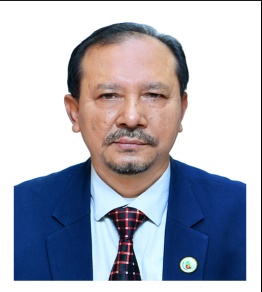 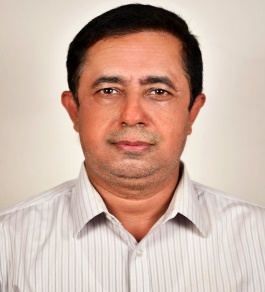 তথ্যবিবরণী						                                     নম্বর : ৩৩৫৯ ‍‍‍‍‍ইনফরমেশন এসোসিয়েশনের সভাপতি জসীম উদ্দিন ও মহাসচিব প্রণব কুমারঢাকা, ৪ ভাদ্র (১৯ আগস্ট):বিসিএস ইনফরমেশন এসোসিয়েশনের নির্বাহী পরিষদে মোঃ জসীম উদ্দিন সভাপতি এবং প্রণব কুমার ভট্টাচার্য্য মহাসচিব নির্বাচিত হয়েছেন। আজ ঢাকায় সার্কিট হাউস রোডের তথ্য ভবনে এসোসিয়েশনের নির্বাচন অনুষ্ঠিত হয়। ২৭ সদস্যের নির্বাহী কমিটির শুধু সভাপতি পদে ভোট গ্রহণ করা হয়। অন্যান্য পদের প্রার্থীরা বিনাপ্রতিদ্বন্দিতায় নির্বাচিত হন। সভাপতি পদে মোঃ জসীম উদ্দিন ১০৭ ভোট এবং ফায়জুল হক ৬৪ ভোট পান। মোট ২১২ জন ভোটারের মধ্যে ১৭২ জন ভোট প্রদান করেন। নির্বাচন শেষে প্রধান নির্বাচন কমিশনার মোঃ কামরুজ্জামান ভোটের ফলাফল ঘোষণা করেন। এসোসিয়েশনের দুই বছর মেয়াদি নির্বাহী কমিটির অন্যান্য সদস্যরা হলেন: সহ-সভাপতি খালেদা বেগম, মোঃ আব্দুল জলিল ও মোহাম্মদ আলী সরকার; যুগ্ম-মহাসচিব মুহা. শিপলু জামান, মোহাম্মদ ওয়ারেছ হোসেন ও ফারহানা রহমান; কোষাধ্যক্ষ আব্দুল্লাহ শিবলী সাদিক, সাংগঠনিক ও আন্তঃসার্ভিস সচিব এ এইচ এম মাসুম বিল্লাহ, দপ্তর সচিব এ এম ইমদাদুল ইসলাম, প্রচার ও প্রকাশনা সচিব ফাহিমা জাহান, কল্যাণ ও ক্রীড়া সচিব আশরোফা ইমদাদ, সংস্কৃতি সচিব মাহবুবুর রহমান, তথ্যপ্রযুক্তি সচিব মোহাম্মদ সায়েম হোসেন। কমিটির নির্বাহী সদস্যরা হলেন: মোহাম্মদ ওমর ফারুক দেওয়ান, মোঃ তৈয়ব আলী, নাসরীন জাহান লিপি, দীপংকর বর, চৌধুরী সাহেলা পারভীন, মোঃ মনিরুজ্জামান খান, মোঃ জাকির হোসেন, রেজাউল রাব্বি মনির, মোঃ রুবেল রানা এবং কে এম খালিদ বিন জামান। এসোসিয়েশনের গঠনতন্ত্র মোতাবেক বিদায়ি কমিটির সভাপতি স. ম. গোলাম কিবরিয়া ও মহাসচিব মুন্সী জালাল উদ্দিন পদাধিকার বলে নির্বাহী কমিটির সদস্য।#জালাল/রাহাত/মোশারফ/রফিকুল/সেলিম/২০২২/২০১০ ঘণ্টা তথ্যবিবরণী                                                   	                                            নম্বর : ৩৩৫৮বাংলাদেশ বিশ্বে অসাম্প্রদায়িকতা ও সম্প্রীতি প্রতিষ্ঠার উজ্জ্বল দৃষ্টান্ত                                         --মহিলা ও শিশু বিষয়ক প্রতিমন্ত্রীঢাকা, ৪ ভাদ্র (১৯ আগস্ট):  মহিলা ও শিশু বিষয়ক প্রতিমন্ত্রী ফজিলাতুন নেসা ইন্দিরা বলেছেন, জাতির পিতা সুদীর্ঘ আন্দোলন ও সংগ্রামের মাধ্যমে দেশ স্বাধীন করে অসাম্প্রদায়িক বাংলাদেশ প্রতিষ্ঠা করেন।  ১৯৭৫ সালের এই আগস্ট মাসে স্বাধীনতা বিরোধীরা জাতির পিতাকে সপরিবারে হত্যা করে অসাম্প্রদায়িক বাংলাদেশকে  সাম্প্রদায়িক দেশে পরিণত করে। ’৭৫ পরবর্তী ও ২০০১ সালে বিএনপি-জামাত ক্ষমতায় এসে এদেশে হিন্দু সম্প্রদায়ের ওপর অত্যাচার ও নির্যাতনের মাধ্যমে সাম্প্রদায়িকতার নতুন চর্চা শুরু করে। বঙ্গবন্ধু কন্যা প্রধানমন্ত্রী  শেখ হাসিনা ক্ষমতায় এসে অসাম্প্রদায়িক বাংলাদেশ সৃষ্টি করে নারীর উন্নয়ন ও ক্ষমতায়ন করেছেন। তিনি বাংলাদেশকে বিশ্বে অসাম্প্রদায়িকতা ও সম্প্রীতি প্রতিষ্ঠার উজ্জ্বল দৃষ্টান্ত হিসেবে প্রতিষ্ঠিত করেছেন।প্রতিমন্ত্রী আজ চট্টগ্রামে জেএম সেন হল প্রাঙ্গণে শ্রী শ্রী জন্মাষ্টমী উদ্‌যাপন পরিষদ বাংলাদেশ আয়োজিত শ্রীকৃষ্ণের জন্মাষ্টমী মহোৎসব উপলক্ষ্যে মাতৃসম্মেলনে প্রধান অতিথির বক্তব্যে এসব কথা বলেন।প্রতিমন্ত্রী বলেন,  শ্রীকৃষ্ণের আদর্শ ও দর্শন ছিলো সমাজ থেকে অন্যায়-অত্যাচার, নিপীড়ন ও হানাহানি দূর করে মানুষে মানুষে অকৃত্রিম ভালোবাসা ও সম্প্রীতির বন্ধন গড়ে তোলা। যখনই অন্যায়-অবিচার সমাজের শান্তিশৃঙ্খলা নষ্ট করেছে তখনই  শ্রীকৃষ্ণ আবির্ভূত হয়েছেন আপন মহিমায়। শ্রীকৃষ্ণের জন্মাষ্টমী মহোৎসব উপলক্ষ্যে আয়োজিত মাতৃসম্মেলন অনুষ্ঠানে শ্রীমতী চিত্রা দের সভাপতিত্বে বিশেষ অতিথি হিসেবে উপস্থিত ছিলেন মহিলা ও শিশু বিষয়ক মন্ত্রণালয়ের সচিব মোঃ হাসানুজ্জামান কল্লোল, জাতীয় মহিলা সংস্থার চেয়ারম্যান চেমন আরা তৈয়ব, মহিলা বিষয়ক অধিদপ্তরের মহাপরিচালক ফরিদা পারভীন। শুভেচ্ছা বক্তব্য রাখেন শ্রী শ্রী জন্মাষ্টমী পরিষদের সভাপতি শ্রী সুকুমার চৌধুরী। উদ্বোধক ছিলেন রামকৃষ্ণ সেবাশ্রম চট্টগ্রামের সাধারণ সম্পাদক শ্রীমৎ স্বামী শক্তিনাথানন্দর্জী মহারাজ।  চট্টগ্রাম জেলার মহিলা কমপ্লেক্স ভবন নির্মাণ বিষয়ে মতবিনিময় সভাপ্রতিমন্ত্রী আজ সকালে চট্টগ্রাম পর্যটন সৈকত হোটেলে চট্টগ্রাম জেলার মহিলা কমপ্লেক্স ভবন নির্মাণ বিষয়ে মহিলা বিষয়ক অধিদপ্তরের মাঠ পর্যায়ের কর্মকর্তাদের সাথে মতবিনিময় সভায় প্রধান অতিথি হিসেবে উপস্থিত ছিলেন। মহিলা বিষয়ক অধিদপ্তরের মহাপরিচালক ফরিদা পারভীনের সভাপতিত্বে সভায় বিশেষ অতিথি হিসেবে উপস্থিত ছিলেন সচিব মোঃ হাসানুজ্জামান কল্লোল ও চট্টগ্রামের বিভাগীয় কমিশনার মো: আশরাফ উদ্দিন।#আলমগীর/রাহাত/মোশারফ/রফিকুল/শামীম/২০২২/১৮২০ঘণ্টা তথ্যবিবরণী                                                   	                                         নম্বর : ৩৩৫৭ব্যক্তিগত ও জাতীয় জীবনে বঙ্গবন্ধুর আদর্শের প্রতিফলন ঘটাতে হবে                                                            --আইসিটি প্রতিমন্ত্রীঢাকা, ৪ ভাদ্র (১৯ আগস্ট):  তথ্য ও যোগাযোগ প্রযুক্তি প্রতিমন্ত্রী জুনাইদ আহ্‌মেদ পলক বলেছেন, বঙ্গবন্ধু আমাদের মাতৃভাষাকে মর্যাদা দিয়েছেন, স্বাধীন সার্বভৌম বাংলাদেশ প্রতিষ্ঠা করে গেছেন। তিনি প্রজন্ম থেকে প্রজন্মান্তরে যে আদর্শ ও দৃষ্টান্ত রেখে গেছেন সেগুলো আমাদের ব্যক্তিগত ও জাতীয় জীবনে অনুসরণ করার পাশাপাশি কর্মের মাধ্যমে প্রতিফলন ঘটাতে হবে। প্রতিমন্ত্রী আজ ঢাকা বিশ্ববিদ্যালয়ের শামসুন নাহার হল শাখা ছাত্রলীগের উদ্যোগে জাতির পিতা বঙ্গবন্ধু শেখ মুজিবুর রহমান ও বঙ্গমাতা ফজিলাতুন নেছা মুজিবসহ সকল শহিদ স্মরণে ‘শোক হোক শক্তি, শোক থেকে জাগরণ, মুজিব তুমি স্মৃতিতে শ্রদ্ধায় থাকবে আমরণ..’ শীর্ষক আলোচনা সভায় প্রধান আলোচক হিসেবে বক্তৃতায় এসব কথা বলেন।প্রতিমন্ত্রী বলেন, বঙ্গবন্ধু ব্যক্তিগত জীবনে ছিলেন সৎ, সাহসী ও আপসহীন। ১৯৩৮ সালে অবিভক্ত বাংলার শ্রমমন্ত্রী হোসেন শহীদ সোহরাওয়ার্দী যখন গোপালগঞ্জের মিশন স্কুল পরিদর্শনে যান তখন বঙ্গবন্ধু সে স্কুলের চাল মেরামতের ন্যায্য দাবির কথা বলতে দ্বিধাবোধ করেননি। তিনি বলেন, বঙ্গবন্ধু ব্যক্তিগত জীবনে ছিলেন সৎ, রাজনৈতিক জীবনে সাহসী, পারিবারিক জীবনে স্বচ্ছ,জাতীয় জীবনে অত্যন্ত দূরদর্শী এবং আন্তর্জাতিক পরিমণ্ডলে ছিলেন ন্যায়পরায়নতার প্রতীক।পলক বলেন, বঙ্গবন্ধু সবসময় একটি বিজ্ঞানমনস্ক জাতি এবং প্রযুক্তিনির্ভর সোনার বাংলা গড়ার চিন্তা করতেন। বঙ্গবন্ধুর বৈষম্যমুক্ত সোনার বাংলা গড়ে তোলার মূল কেন্দ্ৰবিন্দুই ছিলো বাংলাদেশের মাটি ও মানুষ। তিনি বলেন, বেতবুনিয়ায় স্যাটেলাইটের উপকেন্দ্র স্থাপন করার মাধ্যমে স্বাধীন বাংলাদেশের আধুনিক তথ্যপ্রযুক্তির ভিত্তি রচনা করে গেছেন বঙ্গবন্ধু শেখ মুজিবুর রহমান। অনুষ্ঠানে প্রধান অতিথি হিসেবে উপস্থিত ছিলেন বাংলাদেশ আওয়ামী লীগের মহিলা বিষয়ক সম্পাদক এবং মহিলা ও শিশু বিষয়ক মন্ত্রণালয় সম্পর্কিত সংসদীয় স্থায়ী কমিটির সভাপতি মেহের আফরোজ চুমকি, বিশেষ আলোচক হিসেবে বক্তৃতা করেন বাংলাদেশ আওয়ামী লীগ কেন্দ্রীয় কার্যনির্বাহী সংসদের সদস্য মারুফা আক্তার পপি ও ঢাকা বিশ্ববিদ্যালয় শামসুন নাহার হলের প্রাধ্যক্ষ অধ্যাপক ড. লাফিফা জামাল। ঢাকা বিশ্ববিদ্যালয় ছাত্রলীগ শামসুন নাহার হল শাখার সভাপতি খাদিজা আখতার উর্মির সভাপতিত্বে অনুষ্ঠানে অন্যান্যের মধ্যে উপস্থিত ছিলেন বাংলাদেশ ছাত্রলীগের সভাপতি  আল নাহিয়ান খান জয়, সাধারণ সম্পাদক লেখক ভট্টাচার্য, ঢাকা বিশ্ববিদ্যালয় ছাত্রলীগের সাধারণ সম্পাদক সাদ্দাম হোসেন প্রমুখ।#শহিদুল/রাহাত/রফিকুল/শামীম/২০২২/১৮১০ঘণ্টাতথ্যবিবরণী                                                   	                                            নম্বর : ৩৩৫৬কোভিড-১৯ সংক্রান্ত সর্বশেষ প্রতিবেদনঢাকা, ৪ ভাদ্র (১৯ আগস্ট) :   	স্বাস্থ্য অধিদপ্তর এবং রোগতত্ত্ব, রোগ নিয়ন্ত্রণ ও গবেষণা ইনস্টিটিউট (আইইডিসিআর)-এর তথ্যানুযায়ী গতকাল বৃহস্পতিবার সকাল ৮টা থেকে আজ শুক্রবার সকাল ৮টা পর্যন্ত ২৪ ঘণ্টায় দেশে ৯৩ জনের শরীরে করোনা সংক্রমণ পাওয়া গেছে। নমুনা পরীক্ষার বিপরীতে রোগী শনাক্তের হার ৩ দশমিক ৩৭ শতাংশ। এ সময় ২ হাজার ৭৬৩ জনের নমুনা পরীক্ষা করা হয়েছে। গত ২৪ ঘণ্টায় কোভিড-১৯ এ আক্রান্ত কেউ মারা যায়নি। এ পর্যন্ত ২৯ হাজার ৩১৫ জন করোনায় মৃত্যুবরণ করেছেন। করোনাভাইরাস আক্রান্তদের মধ্যে এখন পর্যন্ত সুস্থ হয়েছেন ১৯ লাখ ৫৩ হাজার ১১১ জন।  #কবীর/রাহাত/রফিকুল/শামীম/২০২২/১৭৩৫ ঘণ্টাতথ্যবিবরণী                                                   	                                            নম্বর : ৩৩৫৫ শেখ হাসিনা সব ধর্মাবলম্বীদের নিরাপদ আশ্রয়                            - শ ম রেজাউল করিমপিরোজপুর,  ৪ ভাদ্র (১৯ আগস্ট) :  মৎস্য ও প্রাণিসম্পদ মন্ত্রী শ ম রেজাউল করিম বলেছেন, প্রধানমন্ত্রী শেখ হাসিনা সব ধর্মাবলম্বীদের নিরাপদ আশ্রয়। শেখ হাসিনা সংবিধান সংশোধন করে বলেছেন, সব ধর্মের মানুষ সমান সুযোগ সুবিধা পাবে। এক সময় সংবিধানের ৩৮ অনুচ্ছেদ সংশোধন করে ধর্মভিত্তিক রাজনীতি শুরু করে ধর্মনিরপেক্ষতাকে বিসর্জন দেওয়া হয়েছিল। শেখ হাসিনা ধর্মনিরপেক্ষতা পুনরায় স্থাপন করেছেন। এখন সব ধর্মের মানুষ শান্তির সঙ্গে সমভাবে ধর্ম পালন করতে পারছে। আজ পিরোজপুরের নাজিরপুর উপজেলায় সনাতন ধর্মাবলম্বীদের অন্যতম ধর্মীয় উৎসব শ্রীকৃষ্ণের জন্মাষ্টমী উপলক্ষ্যে স্থানীয় বিভিন্ন সংগঠন আয়োজিত বর্ণাঢ্য শোভাযাত্রায় অংশ নিয়ে মন্ত্রী এসব কথা বলেন।শ ম রেজাউল করিম বলেন, শেখ হাসিনা হচ্ছেন সেই নেত্রী যিনি সনাতন ধর্মাবলম্বীদের নিরাপত্তা দিয়ে তাদের শান্তিতে রাখার জন্য সব কিছু করেছেন। হিন্দু সম্প্রদায়ের সম্পত্তি যাতে বেহাত না হয় সে ব্যবস্থা করে দিয়েছেন। তিনি বলেন, ধর্ম কখনোই মানুষের মাঝে বিভাজন করে না। কোনো ধর্মের মানুষই কারও জন্য ক্ষতিকর নয়। '৭১ সালে কিছু রাজাকার, কিছু দুষ্কৃতকারী, কিছু সাম্প্রদায়িক ব্যক্তি হিন্দু সম্প্রদায়সহ যারা আওয়ামী লীগ করতেন তাদের উপর আঘাত হেনেছে। '৭৫ সালে বঙ্গবন্ধুকে হত্যার পর তারা আবার মাথাচাড়া দিয়ে উঠেছিল। প্রধানমন্ত্রী শেখ হাসিনা রাষ্ট্র ক্ষমতায় এসে সেই রাজাকার, যুদ্ধাপরাধীদের বিচার করে রায় কার্যকর করেছেন। এখন সবাই সাম্প্রদায়িক সম্প্রীতি নিয়ে সুন্দর বাংলাদেশে বসবাস করছে। নাজিরপুর উপজেলার সহকারী কমিশনার (ভূমি) মোঃ আল মামুন, পিরোজপুর জেলা মুক্তিযোদ্ধা সংসদের সাবেক কমান্ডার গৌতম নারায়ণ রায় চৌধুরী, নাজিরপুর উপজেলা পরিষদের ভাইস চেয়ারম্যান শেখ মুস্তাফিজুর রহমান রঞ্জু, মহিলা ভাইস চেয়ারম্যান শাহরিয়ার ফেরদৌসসহ নাজিরপুরের সনাতন ধর্মাবলম্বীদের বিভিন্ন সংগঠনের নেতৃবৃন্দ এ সময় উপস্থিত ছিলেন।#ইফতেখার/রাহাত/রফিকুল/শামীম/২০২২/১৭০৫ঘণ্টা তথ্যবিবরণী                                                   	                                            নম্বর :৩৩৫৪ প্রত্যেক ধর্মই মানুষকে সুন্দর জীবন ও সমাজ গড়ার পথ দেখায়                                                       --   নৌ-প্রতিমন্ত্রীদিনাজপুর, ৪ ভাদ্র (১৯ আগস্ট) :  নৌপরিবহন প্রতিমন্ত্রী খালিদ মাহ্‌মুদ চৌধুরী বলেছেন, প্রত্যেক ধর্মই মানবিকতার কথা বলে। ধর্ম মানুষকে একটা শৃঙ্খলার মধ্যে রাখে। মানুষকে সুন্দর জীবন ও সমাজ গড়ার ক্ষেত্রে ধর্ম পথ দেখায়। ধর্ম যার যার; রাষ্ট্র সবার, এরকম একটি দৃষ্টিভঙ্গি নিয়ে মহান মুক্তিযুদ্ধ সংঘঠিত হয়েছিল এবং সেই মুক্তিযুদ্ধে কোনো ধর্মগোষ্ঠী বা কোনো বর্ণগোষ্ঠী একক কোনো ভূমিকা নিয়ে মুক্তিযুদ্ধ করেনি। সকল ধর্ম-বর্ণের মানুষ একত্রে মুক্তি সংগ্রামে অংশগ্রহণ করে স্বাধীন সার্বভৌম রাষ্ট্র অর্জন করেছে।প্রতিমন্ত্রী আজ দিনাজপুর জেলার বিরল উপজেলা পরিষদ মুক্তমঞ্চে শ্রীকৃষ্ণের শুভ জন্মাষ্টমী উদ্‌যাপন উপলক্ষ‍্যে বিরল জন্মাষ্টমী উদ্‌যাপন পরিষদ আয়োজিত ধর্মীয় আলোচনা অনুষ্ঠানে প্রধান অতিথির বক্তৃতায় এসব কথা বলেন।প্রতিমন্ত্রী বলেন, পৃথিবীর ইতিহাসে একটি অত্যন্ত গর্ব করার মতো সংবিধান আমাদের ৭২ এর সংবিধান। যে সংবিধানে ধর্ম নিরপেক্ষতার কথা বলা হয়েছে। মানুষের অধিকারের কথা বলা হয়েছে। এই সংবিধানে একটি সুন্দর সমাজ ব্যবস্থার কথা বলা হয়েছে এবং এটার রূপকার হচ্ছেন জাতির পিতা বঙ্গবন্ধু শেখ মুজিবুর রহমান। তিনি বলেন, বাংলাদেশ সেই দৃষ্টিভঙ্গি নিয়েই যাত্রা শুরু করেছিল কিন্তু মাঝপথে ১৯৭৫ সালের ১৫ আগস্টে জাতির পিতাকে সপরিবারে হত্যা করার পর আমরা সে পথ থেকে বিচ্যুত হয়ে গিয়েছিলাম। এ দেশের মানুষে মানুষে বিভাজন তৈরি করা হয়েছে। শ্রেণি বৈষম্য তৈরি করা হয়েছে। আমাদের মুক্তিযুদ্ধের যে চেতনা ছিল সমঅধিকার, সে সমঅধিকারকে কেড়ে নেয়া হয়েছে। খালিদ মাহ্‌মুদ চৌধুরী বলেন, এ দেশে সংখ্যাগরিষ্ঠ মানুষ মুসলমান। সেই সংখ্যাগরিষ্ঠ মানুষকে পুঁজি করে ক্ষমতা কুক্ষিগত করার জন্য তারা এই কাজটি করেছিল। মহানবি হযরত মুহাম্মদ (সাঃ) সবসময় মানবতার কথা বলেছেন অথচ সেটাকে বিকৃত করা হয়েছে শুধু ক্ষমতাকে কুক্ষিগত করার জন্য। বাংলাদেশে সাম্প্রদায়িক বিষবাষ্প তৈরি করা হয়েছিল, আজকে ধীরে ধীরে সেগুলোকে দুর্বল করে দেয়া হয়েছে। এটাই হচ্ছে মুক্তিযুদ্ধের চেতনা। দেশরত্ন শেখ হাসিনা সেই দৃষ্টিভঙ্গি নিয়েই দেশ পরিচালনা করছেন।বিরল জন্মাষ্টমী উদ্‌যাপন পরিষদের সভাপতি সুকিল চন্দ্র রায়ের সভাপতিত্বে এবং সাধারণ সম্পাদক সুরজিৎ কুমার রায় বাবুলের সঞ্চালনায় অনুষ্ঠানে প্রধান বক্তা হিসেবে বক্তব‍্য রাখেন দিনাজপুরের রামকৃষ্ণ মিশন ও আশ্রমের অধ‍্যক্ষ স্বামী বিভাত্মানন্দজী মহারাজ। বিরল উপজেলা নির্বাহী অফিসার আফছানা কাওছার, বিরল উপজেলা আওয়ামী লীগের সভাপতি ও পৌর মেয়র সবুজার সিদ্দিক সাগর এ সময় উপস্থিত ছিলেন।এর আগে প্রতিমন্ত্রী মুজিববর্ষ ও স্বাধীনতার সুবর্ণজয়ন্তী উপলক্ষ্যে প্রধানমন্ত্রী কর্তৃক প্রদত্ত বীর মুক্তিযোদ্ধাদের আবাসন (বীর নিবাস) নির্মাণ প্রকল্পের দ্বিতীয় পর্যায়ের ভিত্তিপ্রস্তর উদ্বোধন করেন। পরে প্রতিমন্ত্রী বোচাগঞ্জে জন্মাষ্টমীর অনুষ্ঠানসহ বিভিন্ন কর্মসূচিতে অংশগ্রহণ করেন।#জাহাঙ্গীর/রাহাত/রফিকুল/শামীম/২০২২/১৮০৫ঘণ্টা তথ্যবিবরণী                                                   	                                            নম্বর : ৩৩৫৩শান্তির দেশে সাম্প্রদায়িক উস্কানিদাতাদের ব্যাপারে সতর্ক থাকতে হবে                                                                   -তথ্যমন্ত্রীচট্টগ্রাম, ৪ ভাদ্র (১৯ আগস্ট) :  তথ্য ও সম্প্রচারমন্ত্রী এবং আওয়ামী লীগের যুগ্ম সাধারণ সম্পাদক ড. হাছান মাহমুদ বলেছেন, হিন্দু, মুসলিম, বৌদ্ধ, খৃষ্টান সবার মিলিত রক্তস্রোতের বিনিময়ে এই দেশ রচিত হয়েছে জাতির পিতা বঙ্গবন্ধু শেখ মুজিবুর রহমানের নেতৃত্বে। শান্তির দেশে সাম্প্রদায়িক উস্কানি দিয়ে কেউ যেন শান্তি বিনষ্ট করতে না পারে সবাইকে সে ব্যাপারে সতর্ক থাকতে হবে। মন্ত্রী বলেন, সাম্প্রদায়িক রাষ্ট্র ব্যবস্থার পাকিস্তান থেকে বেরিয়ে এসে রাংলাদেশ রচিত হয়েছিল একটি অসাম্প্রদায়িক রাষ্ট্র রচনার জন্য। কিন্তু বাংলাদেশে একটি রাজনৈতিক দল ও পক্ষ আছে যারা সাম্প্রদায়িকতাকে পুঁজি করে রাজনীতি করে। তারা নির্বাচন আসলে সাম্প্রদায়িক স্লোগান দেয়, আওয়ামী লীগকে গালাগাল করে বলে- আমরা হিন্দুদের দল। আমরা সব মানুষের দল, হিন্দু, মুসলিম, বৌদ্ধ, খ্রীষ্টান -সব মানুষের দল হচ্ছে বাংলাদেশ আওয়ামী লীগ।আজ চট্টগ্রাম নগরীর আন্দরকিল্লায় জেএম সেন হল থেকে সনাতন ধর্মাবলম্বীদের অন্যতম ধর্মীয় উৎসব শ্রীকৃষ্ণের জন্মাষ্টমী উপলক্ষ্যে মহাশোভাযাত্রার উদ্বোধন অনুষ্ঠানে প্রধান অতিথির বক্তৃতায় মন্ত্রী এসব কথা বলেন।মহাশোভাযাত্রা উদ্‌যাপন পরিষদের আহবায়ক শ্রী মাইকেল দে'র সভাপতিত্বে অনুষ্ঠানে উদ্বোধনী বক্তব্য দেন চট্টগ্রাম মহানগর আওয়ামী লীগের সাধারণ সম্পাদক ও সাবেক মেয়র আ জ ম নাছির উদ্দিন। শোভাযাত্রায় উপস্থিত ছিলেন চট্টগ্রাম মেট্টোপলিটন পুলিশ কমিশনার কৃষ্ণপদ রায়, জন্মাষ্টমী উদ্‌যাপন পরিষদ বাংলাদেশ কেন্দ্রীয় কমিটির সভাপতি সুকুমার চৌধুরী প্রমুখ।হাছান মাহমুদ বলেন, সব ধর্মের মানুষের মিলিত রক্তস্রোতে রচিত এই দেশে কেউ হীনমন্যতায় ভুগবেন না। এই দেশের মাটিতে আপনারা জন্মগ্রহণ করেছেন, কেউ আঘাত হানলে প্রতিরোধ করবেন।আওয়ামী লীগ আপনাদের পাশে আছে, থাকবে, সরকার আপনাদের পাশে আছে। মন্ত্রী বলেন, সময়ে সময়ে সাম্প্রদায়িক উসকানি দিয়ে বাংলাদেশে সাম্প্রদায়িক সম্প্রীতি বিনষ্টের অপচেষ্টা চালায় চক্রকারীরা। আমাদের সরকার সবসময় তা কঠোরহস্তে দমন করেছে। গত দুর্গাপূজায় কুমিল্লায় যে ঘটনা ঘটানো হয়েছিল, আমি সেদিন অনেকটা নির্ঘুম রাত কাটিয়েছি। পরের দিন ছুটে গিয়েছি রংপুরে। কারণ আওয়ামী লীগের পক্ষ থেকে আমি রংপুর এলাকার দায়িত্বপ্রাপ্ত। আর নির্বাচনের সময় যারা সাম্প্রদায়িক স্লোগান দেয়, সাম্প্রদায়িকতা সৃষ্টির অপচেষ্টা চালায়, মধুর মধুর কথা বলে, তাদেরকে আপনারা চেনেন; সময় এলে তাদের ব্যাপারেও সতর্ক থাকার অনুরোধ জানাই, সমাবেশে বলেন মন্ত্রী। শোভাযাত্রা সহকারে চট্টগ্রামে যেভাবে জন্মাষ্টমী উদ্‌যাপন হয় বাংলাদেশের আর কোথাও এভাবে এরকম জৌলুসপূর্ণ উৎসব হয়না উল্লেখ করে তথ্যমন্ত্রী বলেন, চট্টগ্রামের এই অনুষ্ঠান অবশ্যই জাতীয় অনুষ্ঠান। জাতীয় অনুষ্ঠান বলেই গতকাল প্রধানমন্ত্রী এখানে অনলাইনে সংযুক্ত হয়েছিলেন। পরে চট্টগ্রাম সার্কিট হাউজে জেলার জঙ্গল সলিমপুর ও সংলগ্ন মৌজায় উন্নয়ন প্রকল্পের মাস্টারপ্ল্যান প্রণয়নে মতবিনিময় সভায় প্রধান অতিথির বক্তব্য রাখেন। সভা শেষে চট্টগ্রামের ৩২০ জন রোগাক্রান্ত ব্যক্তির প্রত্যেকের হাতে সমাজকল্যাণ মন্ত্রণালয়ের ৫০ হাজার টাকার চেক তুলে দেন তিনি। চট্টগ্রামের ডেপুটি কমিশনার মোহাম্মদ মমিনুর রহমানের সভাপতিত্বে অনুষ্ঠানে চট্টগ্রাম সিটি করপোরেশনের মেয়র রেজাউল করিম চৌধুরী, সংসদ সদস্য দিদারুল আলম, মহানগর আওয়ামী লীগের সাধারণ সম্পাদক সাবেক মেয়র আ জ ম নাছির উপস্থিত ছিলেন।  #আকরাম/জুলফিকার/রবি/শামীম/২০২২/১৫৫৫ ঘণ্টাতথ্যবিবরণী                                                                                                             নম্বর : ৩৩৫২ডিএফসি'র অর্থায়নের মাধ্যমে আরো মার্কিন বিনিয়োগ কামনা বাংলাদেশের ওয়াশিংটন ডিসি, ১৯ আগস্ট: 	মার্কিন সরকারের প্রতি তাদের ইন্টারন্যাশনাল ডেভেলপমেন্ট ফাইন্যান্স কর্পোরেশনের (ডিএফসি) মাধ্যমে বাংলাদেশের নবায়নযোগ্য জ্বালানিখাতে আরো বিনিয়োগের আহ্বান জানিয়েছেন প্রধানমন্ত্রীর বিদ্যুৎ, জ্বালানি ও খনিজ সম্পদ বিষয়ক উপদেষ্টা ড. তৌফিক-ই-ইলাহী চৌধুরী, বীর বিক্রম। 	গতকাল ওয়াশিংটন ডিসিতে মার্কিন পররাষ্ট্র দপ্তরে অনুষ্ঠিত এক বৈঠকে উপদেষ্টা ড. তৌফিক-ই-ইলাহী চৌধুরী মার্কিন আন্ডার সেক্রেটারি অব স্টেট ফর ইকোনমিক গ্রোথ, এনার্জি অ্যান্ড দ্য এনভায়রনমেন্ট জোসে ডব্লিউ ফার্নান্দেজের কাছে এ আহ্বান জানান। 	বৈঠকে ড. চৌধুরী এবং আন্ডার সেক্রেটারি ফার্নান্দেজ বিদ্যমান দ্বিপাক্ষিক জ্বালানি সহযোগিতা নিয়ে আলোচনা করেন এবং এটিকে আরো শক্তিশালী করার প্রত্যয় ব্যক্ত করেন। জ্বালানি উপদেষ্টা বাংলাদেশের বিদ্যুৎ ও জ্বালানি খাতকে স্বনির্ভর করতে প্রধানমন্ত্রী শেখ হাসিনা সরকারের গৃহীত নীতির বিষয়ে আন্ডার সেক্রেটারিকে অবহিত করেন। বাংলাদেশ সরকার কিভাবে গ্যাস, তেল ও কয়লা, পারমাণবিক এবং নবায়নযোগ্য জ্বালানির মতো বিভিন্ন উৎস থেকে জ্বালানি ব্যবহার করে বিদ্যুৎ উৎপাদনে বৈচিত্র্য আনছে এই বিষয়টিও তিনি তুলে ধরেন। রাশিয়া-ইউক্রেন যুদ্ধের কারণে সৃষ্ট বর্তমান বৈশ্বিক জ্বালানি ঘাটতি বাংলাদেশসহ অনেক দেশকে তাদের জ্বালানি নিরাপত্তা টিকিয়ে রাখার ক্ষেত্রে ঝুঁকির মধ্যে ফেলেছে উল্লেখ করে উপদেষ্টা পরিস্থিতির উন্নতিতে ভূমিকা রাখার জন্য মার্কিন যুক্তরাষ্ট্রের দৃষ্টি আকর্ষন করেন। 	জ্বালানি উপদেষ্টা বলেন, যুক্তরাষ্ট্রকে ডিএফসি’র অর্থায়নের মাধ্যমে বাংলাদেশের মতো দেশে আরো বিনিয়োগে এগিয়ে আসা উচিত। তিনি বাংলাদেশের উপকূলীয় অঞ্চলে তেল ও গ্যাস অনুসন্ধানের জন্য এবং বাংলাদেশে পারমাণবিক শক্তি মডুলার চুল্লির সম্ভাবনা দেখার জন্য মার্কিন কোম্পানিগুলিকে উৎসাহিত করেন। আন্ডার সেক্রেটারি চমৎকার আর্থ-সামাজিক প্রবৃদ্ধি এবং দারিদ্র্য নিরসনে বাংলাদেশের অগ্রগতির প্রশংসা করেন। ইউক্রেন যুদ্ধ বিশ্বের দেশগুলিকে প্রভাবিত করছে তা স্বীকার করে ফার্নান্দেজ বলেন, যুক্তরাষ্ট্র খাদ্য, জ্বালানি বা সারের মতো প্রয়োজনীয় পণ্যের ওপর নিষেধাজ্ঞা আরোপ করেনি। 	উপদেষ্টা পরে মার্কিন যুক্তরাষ্ট্রের জ্বালানি শিল্পের সিনিয়র নেতৃবৃন্দের সাথে একটি উচ্চ-পর্যায়ের গোলটেবিল বৈঠকে অংশ নেন। ইউএস-বাংলাদেশ বিজনেস কাউন্সিল “Current State of Play: U.S.-Bangladesh Energy Cooperation” থিমের অধীনে অনুষ্ঠানটির আয়োজন করে। তিনি বর্তমান জ্বালানি সংকট মোকাবেলায় এবং বাংলাদেশের মতো দ্রুত বর্ধনশীল অর্থনীতির জ্বালানি চাহিদা মেটাতে স্বল্প থেকে দীর্ঘমেয়াদী টেকসই সমাধানের জন্য সরকার যে গুরুত্বপূর্ণ পদক্ষেপ গ্রহণ করেছে তা তুলে ধরেন। #সাজ্জাদ/মেহেদী/জুলফিকার/রবি/শামীম/২০২২/১০.০৫ঘণ্টা 